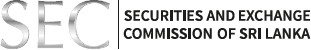 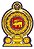 PROGRAMME IN INVESTINGRegistration FormPersonal InformationInformation Regarding EmploymentDesignation: …………………………………………………………………………………………………………………………………Name and Address of the Employer: .............................................................................................................................................................................................………………………….	………………………….Date	SignaturePAYMENT DETAILS All-inclusive Course Fee is: Rs. 5,000/-Online Bank Transfer - PreferredDirect Cash Deposited to the Bank (original green deposit receipt should be handedover to the SEC)     Bank Details       Bank: Bank of Ceylon       Branch: Corporate Branch      Account No: 9919753       Account Name: Securities and Exchange Commission of Sri LankaFOR OFFICE USE ONLYPayment Details: …………………...………………	Receipt No: ……………….…………………………….Signature: …………………………………………….	Date: ………………………………………………………For more informationTelephone Number: 0112 143 837Email: imran@sec.gov.lkWebsite:  www.sec.gov.lkAddress: Securities and Exchange Commission of Sri LankaLevel 29, East Tower, World Trade Centre, Colombo 01.Rev/Mr/Mrs/Miss:Surname :First Name:First Name:Date of Birth:Date of Birth:NIC Number (a copy should be attached to the application):NIC Number (a copy should be attached to the application):Permanent Corresponding Address:Permanent Corresponding Address:Telephone Number (Mobile):Telephone Number (Mobile):Telephone Number (Land Line):Telephone Number (Land Line):Email Address:Email Address: